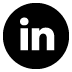 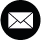 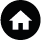 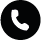 Ursula GutmannMobile DeveloperMobile Developers know how to create software and user experiences tailored to their employer’s or client’s needs. They have to know all parts of this process by heart – coding, testing, debugging, documenting and potentially even know how to apply it across.Ursula GutmannMobile DeveloperMobile Developers know how to create software and user experiences tailored to their employer’s or client’s needs. They have to know all parts of this process by heart – coding, testing, debugging, documenting and potentially even know how to apply it across.Ursula GutmannMobile DeveloperMobile Developers know how to create software and user experiences tailored to their employer’s or client’s needs. They have to know all parts of this process by heart – coding, testing, debugging, documenting and potentially even know how to apply it across.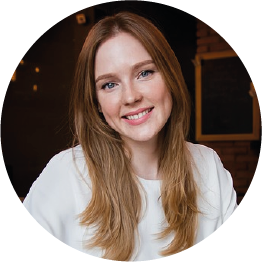 + 1 425-418-9283mail@domain.ltd39 Bechtel          Points,Bahringerport@linkedin.com Work experience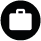  Work experience Work experience Work experience10/2016 - 2/2019Milan, ItalyDesign, Build and Market of Mobile AppsI have currently 2 applications that have more than 5'000.Language used: Java for Android and Swift for Apple.Creation of VM, Server roles configuration.Administration of Active Directory, SCCM and FS access.Design, Build and Market of Mobile AppsI have currently 2 applications that have more than 5'000.Language used: Java for Android and Swift for Apple.Creation of VM, Server roles configuration.Administration of Active Directory, SCCM and FS access.Design, Build and Market of Mobile AppsI have currently 2 applications that have more than 5'000.Language used: Java for Android and Swift for Apple.Creation of VM, Server roles configuration.Administration of Active Directory, SCCM and FS access.10/2019 - 3/2020Milan, ItalyIT Technical ConsultantCreation of VM, Server roles configuration.Administration of Active Directory, SCCM and FS access.Troubleshooting.IT Technical ConsultantCreation of VM, Server roles configuration.Administration of Active Directory, SCCM and FS access.Troubleshooting.IT Technical ConsultantCreation of VM, Server roles configuration.Administration of Active Directory, SCCM and FS access.Troubleshooting.10/2020 - 3/2021Milan, ItalyJunior System AdministratorCreation of VM, Server roles configuration.Administration of Active Directory, SCCM and FS access.Troubleshooting.I have currently published 2 applications that have more than 5'000 daily users..Junior System AdministratorCreation of VM, Server roles configuration.Administration of Active Directory, SCCM and FS access.Troubleshooting.I have currently published 2 applications that have more than 5'000 daily users..Junior System AdministratorCreation of VM, Server roles configuration.Administration of Active Directory, SCCM and FS access.Troubleshooting.I have currently published 2 applications that have more than 5'000 daily users.. Education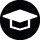  Education Education Education2015 - 2016,Crema, ItalySecurity Systems and Computer Networks,University of MilanSecurity Systems and Computer Networks,University of MilanSecurity Systems and Computer Networks,University of Milan Organisational / Communication skills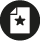  Organisational / Communication skills Organisational / Communication skills Organisational / Communication skills  Always on time      Analytics      Decision making      Loyalty      Open minded      Sense of humour  Always on time      Analytics      Decision making      Loyalty      Open minded      Sense of humour  Always on time      Analytics      Decision making      Loyalty      Open minded      Sense of humour  Always on time      Analytics      Decision making      Loyalty      Open minded      Sense of humour Skills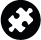  Skills Skills SkillsWindows System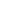 Java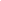 Meraki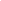 IIS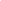 Windows SystemJavaMerakiIISWindows Server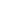 VM Ware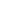 Android Studio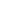 Kali linux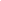 Windows ServerVM WareAndroid StudioKali linux